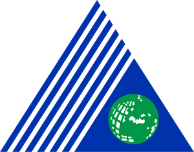 YEDITEPE UNIVERSITY FACULTY OF HEALTH SCIENCESStudent and Alumni Monitoring CommitteeNursing departmentORIENTATION PROGRAM WORKFLOW CHARTDocument No.:YEDITEPE UNIVERSITY FACULTY OF HEALTH SCIENCESStudent and Alumni Monitoring CommitteeNursing departmentORIENTATION PROGRAM WORKFLOW CHARTBroadcasting Date:YEDITEPE UNIVERSITY FACULTY OF HEALTH SCIENCESStudent and Alumni Monitoring CommitteeNursing departmentORIENTATION PROGRAM WORKFLOW CHARTRevision Number:YEDITEPE UNIVERSITY FACULTY OF HEALTH SCIENCESStudent and Alumni Monitoring CommitteeNursing departmentORIENTATION PROGRAM WORKFLOW CHARTRevision Date:YEDITEPE UNIVERSITY FACULTY OF HEALTH SCIENCESStudent and Alumni Monitoring CommitteeNursing departmentORIENTATION PROGRAM WORKFLOW CHARTPage Number: